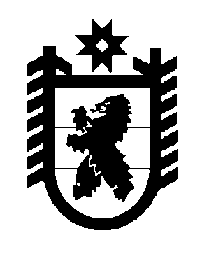 Российская Федерация Республика Карелия    ПРАВИТЕЛЬСТВО РЕСПУБЛИКИ КАРЕЛИЯПОСТАНОВЛЕНИЕот 19 декабря 2017 года № 449-Пг. Петрозаводск Об осуществлении бюджетных инвестицийВ целях выполнения обязательств по Соглашению между Министерством образования и науки Российской Федерации и Правительством Республики Карелия о предоставлении субсидии из федерального бюджета бюджету Республики Карелия на софинансирование расходов, возникающих при реализации государственных программ субъектов Российской Федерации, на реализацию мероприятий по содействию созданию в субъектах Российской Федерации (исходя из прогнозируемой потребности) новых мест в общеобразовательных организациях в рамках подпрограммы «Развитие дошкольного, общего и дополнительного образования детей» государственной программы Российской Федерации «Развитие образования» на 2013 – 2020 годы от 16 февраля 2017 года № 074-08-476, реализации мероприятий государственной программы Республики Карелия «Развитие образования» на 2014 – 2025 годы, утвержденной постановлением Правительства Республики Карелия от 20 июня 2014 года № 196-П 
«Об утверждении государственной программы Республики Карелия «Развитие образования» на 2014 – 2025 годы», в соответствии с постановлением Правительства Республики Карелия  от 12 декабря 2014 года № 373-П 
«О Порядке принятия решения о подготовке и реализации бюджетных инвестиций в объекты государственной собственности Республики Карелия путем приобретения объектов недвижимого имущества» Правительство Республики Карелия п о с т а н о в л я е т:1. Осуществить в 2017 году бюджетные инвестиции за счет бюджетных ассигнований бюджета Республики Карелия в приобретение недвижимого имущества – здания общеобразовательной организации, расположенного 
по адресу: Российская Федерация, Республика Карелия, Муезерский район, Ледмозерское сельское поселение, поселок Ледмозеро, улица Молодая Гвардия, дом 1а, с проектной мощностью 330 вводимых мест по цене     414 727,6 тыс. рублей путем осуществления закупки у единственного поставщика.2. Определить государственным заказчиком и главным распорядителем бюджетных средств на осуществление бюджетных инвестиций, указанных 
в пункте 1 настоящего постановления, Министерство образования Республики Карелия.
           Глава Республики Карелия                                                                А.О. Парфенчиков